ZADATAK ZA UTORAK. ZBROJI.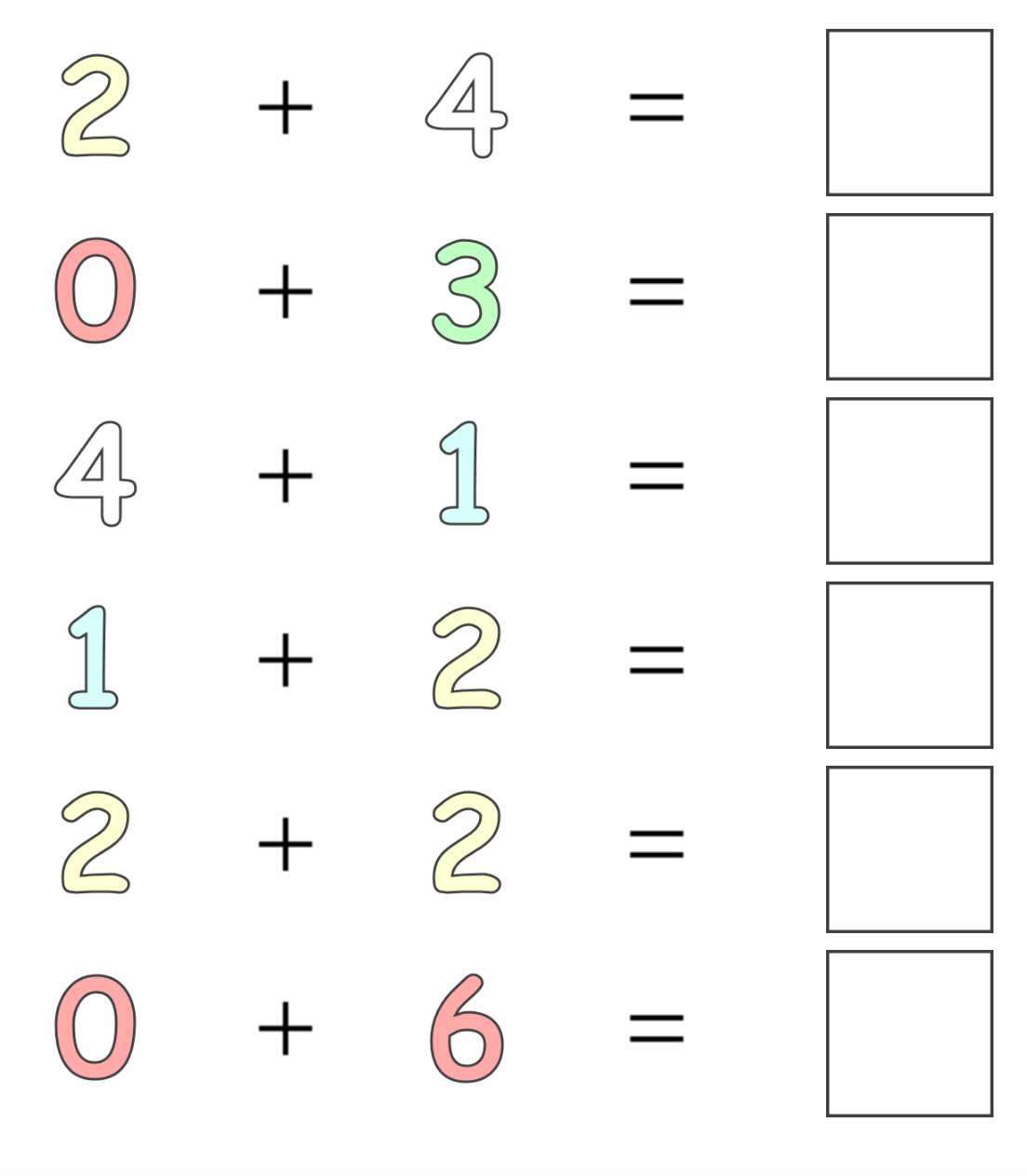 